Russia Notes WorksheetWhich group below had control over Russia during the Middle Ages?Chinese		b) French		c) Mongols		d) Ottoman TurksWhat did Genghis Khan and the Khans that followed demand of the Russians?TributeLoyaltyResourcesAll the aboveWhich city was the center of Byzantine influence and early Russian culture?Moscow		b) St. Petersburg	c) Kiev			d) GalichWhere was the Grand Prince located?Moscow		b) St. Petersburg	c) Kiev			d) GalichWhat was used to translate the Christian Bible to the Russian population?Hieroglyphics	b) Cyrillic alphabet	c) Latin			d) EnglishWho was the first to unite the Russian princes against the Mongols?Charlemagne	b) Ivan the Terrible	c) Pope Urban		d) Ivan IIIWhy was it difficult to access the vast resources of the Russian frontier?No waterway access		c) Difficult and dangerous terrainVery limited workforce		d) The princes were too poorWhat served as a model for later Russian rulers?Kingdoms of Western Europe	c) The Japanese samuraiThe Mongol Khans			d) The PopeWhat was the faith of the Russian population before the fall of the tsars?Islam		b) Roman Catholic	c) Judaism		d) Eastern OrthodoxWhat is the Russian translation of tsar?King		b) Supreme Ruler	c) Caesar		d) Holy OneWho attacked the “boyars”?Genghis Khan	b) Ivan III		c) Ivan the Terrible	d) CaesarShort Answer:  What is the problem with the triangle section of the map below?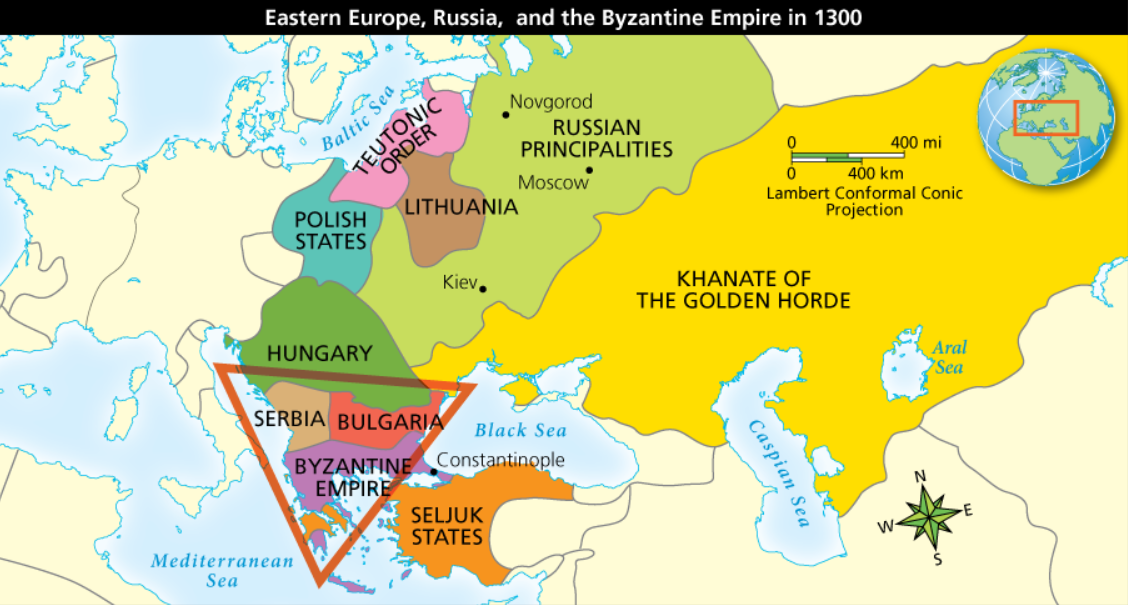 ______________________________________________________________________________________________________________________________________________________________________________________________________________________________________________________________________________________________________________________________________________________________________________________________________Short Answer:  Use the map to explain the Viking influence on Russian culture.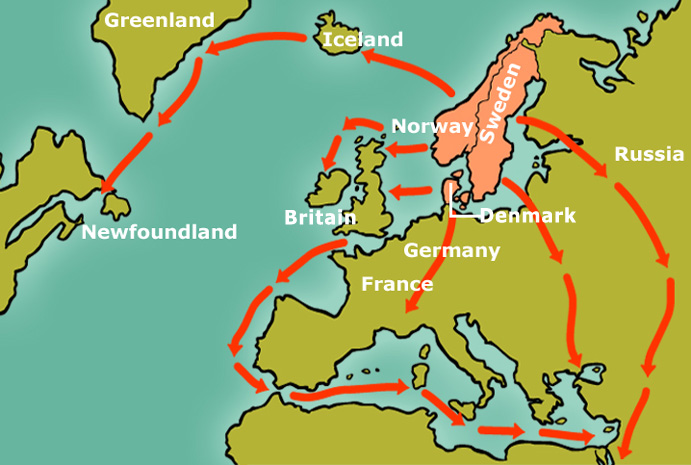 __________________________________________________________________________________________________________________________________________________________________________________________________________________________________________